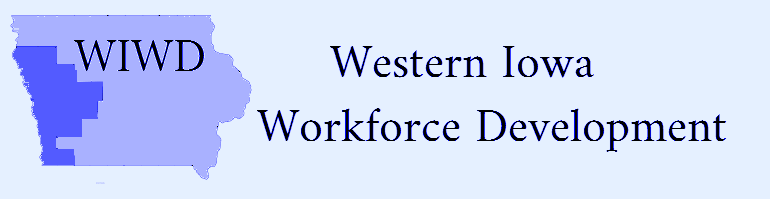 Date: Monday, November 30, 2020/Time: 11:00amLocation: -zoom onlyLocal Board Meeting MinutesCall to Order-Bridget Hoefling/Introductions-new Board member Brenda PerrinRoll Call and establish Quorum-Quorum establishedApproval of Agenda-motion made by Bill Anderson and 2nd by Steve EarlyApprove Agenda/Minutes of Previous Meeting-motion made by Ernie Colt and 2nd by Becky FinchUpdate on the Transitional Grant-Support to Board, Jean Logan Executive Director of Community Action Agency of SiouxlandService Providers-Mark Thomsen, Region XII COG-Fiscal Agent WIOA Western Iowa budget updateKaylene Page; Director of Workforce Development IWCCShawn Fick; Direct of Missions, Goodwill of the Great PlainsNew Business:Adopt amended LWIWDB By-Laws (Board Action)-motion made by Scott Utech and 2nd by Becky Jacobsen-motion carriedRequest for Proposal for Adult and Dislocated Service Provider (Board Action)-motion made by Scott Utech and 2nd by Ernie Colt-motion carriedRequest for Proposal for Youth Service Provider-motion made by Ernie Colt and 2nd by Shelley Ackley Longfellow-motion carriedCOVID 19 National Dislocated Worker Grant-application completed-Jean Logan Executive Director of Community Action Agency of Siouxland will provide update.Next Meeting-Wednesday, January 20, 2021 at 11:00 (zoom only)Public Comments-Faith Miller of Carroll, Iowa IWD will be opening Denison, Iowa location January 4, 2021Motion to Adjourn made by Scott Utech and 2nd by Pamela Woolridge-motion carried Action ItemAction itemAction itemAction itemAction item Action itemAction itemAction item                                                                 Action itemAction item